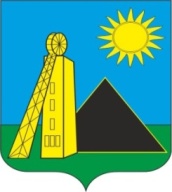 РОССИЙСКАЯ ФЕДЕРАЦИЯРОСТОВСКАЯ ОБЛАСТЬКРАСНОСУЛИНСКИЙ РАЙОНСОБРАНИЕ ДЕПУТОВ УГЛЕРОДОВСКОГО ГОРОДСКОГО ПОСЕЛЕНИЯРЕШЕНИЕ 11.08.2022 г.                                                 № 50                                      п. УглеродовскийОб утверждении положения о порядке информирования населения Углеродовского городского поселения о возможности распространения социально значимых заболеваний и заболеваний, представляющих опасность для окружающих, а также информирования об угрозе возникновения и о возникновении эпидемий на территории Углеродовского городского поселенияВ соответствии с Федеральным законом от 06.10.2003 года 
№ 131-ФЗ «Об общих принципах организации местного самоуправления в Российской Федерации», Федеральным законом от 21.11.2011 года 
№ 323-ФЗ «Об основах охраны здоровья граждан в Российской Федерации», Законом Ростовской области от 29.02.2012 года № 798-ЗС «Об охране здоровья жителей Ростовской области», руководствуясь Уставом муниципального образования «Углеродовское городское поселение»,-Собрание депутатов решило:1. Утвердить Положение о порядке информирования населения Углеродовского городского поселения о возможности распространения социально значимых заболеваний и заболеваний, представляющих опасность для окружающих, а также информирования об угрозе возникновения и о возникновении эпидемий на территории Углеродовского городского поселения.2. Настоящее решение вступает в силу после дня его официального опубликования.3. Контроль за исполнением настоящего решения возложить на Главу администрации Углеродовского  городского поселения Ильяева С.Г.ПОЛОЖЕНИЕ О ПОРЯДКЕ ИНФОРМИРОВАНИЯ НАСЕЛЕНИЯУГЛЕРОДОВСКОГО ГОРОДСКОГО ПОСЕЛЕНИЯ О ВОЗМОЖНОСТИ РАСПРОСТРАНЕНИЯ СОЦИАЛЬНО ЗНАЧИМЫХ ЗАБОЛЕВАНИЙ И ЗАБОЛЕВАНИЙ, ПРЕДСТАВЛЯЮЩИХ ОПАСНОСТЬ ДЛЯ ОКРУЖАЮЩИХ, А ТАКЖЕ ИНФОРМИРОВАНИЯ ОБ УГРОЗЕ ВОЗНИКНОВЕНИЯ И О ВОЗНИКНОВЕНИИ ЭПИДЕМИЙ НА ТЕРРИТОРИИ УГЛЕРОДОВСКОГОГОРОДСКОГО ПОСЕЛЕНИЯ1. Настоящее Положение определяет порядок информирования населения Углеродовского городского поселения о возможности распространения социально значимых заболеваний и заболеваний, представляющих опасность для окружающих, а также информирования об угрозе возникновения и о возникновении эпидемий на территории Углеродовского городского поселения (далее по тексту – территория муниципального образования).2. Настоящее Положение разработано в целях обеспечения доступа населения муниципального образования к полной, актуальной и достоверной информации о возможности распространения социально значимых заболеваний и заболеваний, представляющих опасность для окружающих, а также об угрозе возникновения и о возникновении эпидемий на территории муниципального образования.3. Информирование населения муниципального образования о возможности распространения социально значимых заболеваний и заболеваний, представляющих опасность для окружающих, а также об угрозе возникновения и о возникновении эпидемий на территории муниципального образования, осуществляется администрацией Углеродовского городского поселения(далее по тексту – администрация).4. При осуществлении информирования о возможности распространения социально значимых заболеваний и заболеваний, представляющих опасность для окружающих, на территории муниципального образования администрация доводит до сведения населения муниципального образования с соблюдением установленных требований Федерального закона от 27.08.2006 года № 152-ФЗ «О персональных данных», постановления Правительства Российской Федерации от 
01.11.2012 года № 1119 «Об утверждении требований к защите персональных данных при их обработке в информационных системах персональных данных»следующую информацию:о перечне социально значимых заболеваний и заболеваний, представляющих опасность для окружающих;о причинах возникновения и условиях распространения социально значимых заболеваний и заболеваний, представляющих опасность для окружающих;об уровне и очагах повышенного риска заражения распространения социально значимых заболеваний и заболеваний, представляющих опасность для окружающих, на территории муниципального образования;об уровне заболеваемости населения муниципального образования социально значимыми заболеваниями и заболеваниями, представляющими опасность для окружающих;об уровне смертности населения на территории муниципального образования от социально значимых заболеваний и заболеваний, представляющих опасность для окружающих;о прогнозах возможного распространения социально значимых заболеваний и заболеваний, представляющих опасность для окружающих;о мерах по предотвращению возможного распространения социально значимых заболеваний и заболеваний, представляющих опасность для окружающих, на территории муниципального образования и минимизации последствий такого распространения.5. При осуществлении информирования об угрозе возникновения и возникновении эпидемий на территории муниципального образования администрация доводит до сведения населения муниципального образования следующую информацию:о заболеваниях, эпидемии которых могут возникнуть или возникли на территории муниципального образования, симптомах таких заболеваний, характере и продолжительности их протекания;о причинах возникновения эпидемий и условиях, способствующих их распространению;об эпидемических очагах повышенного риска заражения на территории муниципального образования;о мерах по предотвращению угрозы возникновения и распространения эпидемий и ликвидации последствий возникших эпидемий, включая данные о проводимых карантинных мероприятиях, приемах и способах защиты населения от возникшей эпидемии.6. Информирование населения о возможности распространения социально значимых заболеваний и заболеваний, представляющих опасность для окружающих, а также информирования об угрозе возникновения и о возникновении эпидемий на территории муниципального образования осуществляется посредством:1) размещения информации, указанной в пунктах 4 и 5 настоящего Положения, в средствах массовой информации;2) размещения информации, указанной в пунктах 4 и 5 настоящего Положения, на официальном сайте администрации в информационно-телекоммуникационной сети «Интернет»;3) использования специализированных технических средств оповещения и информирования населения в местах массового пребывания людей;4) размещения в общественных местах стендов, содержащих информацию, указанную в пунктах 4 и 5 настоящего Положения;5) доведения информации, указанной в пунктах 4 и 5 настоящего Положения, до сведения населения муниципальных образований на встречах с ним.8. Информирование населения муниципальных образований о возможности распространения социально значимых заболеваний и заболеваний, представляющих опасность для окружающих, на территории муниципального образования осуществляется администрацией в срок не позднее 30 календарных дней со дня получения ежегодных статистических данных, а также сведений о фактах освобождения больных активной формой туберкулеза из мест лишения свободы от органа исполнительной власти Ростовской области, осуществляющего функцию по управлению в области охраны здоровья граждан на территории Ростовской области.9. Информирование населения муниципальных образований об угрозе возникновения или о возникновении эпидемии осуществляется администрацией незамедлительно после непосредственного обнаружения  либо получения сведений об угрозе возникновения или о возникновении эпидемии от территориального органа федерального органа исполнительной власти, осуществляющего федеральный государственный санитарно-эпидемиологический надзор, или от органа исполнительной власти Ростовской области, осуществляющего функцию по управлению в области охраны здоровья граждан на территории Ростовской области.Информирование населения о прекращении угрозы возникновения эпидемии и ликвидации эпидемических очагов осуществляется администрацией в течение дня, следующего за днем получения сведений о прекращении угрозы возникновения эпидемии и ликвидации эпидемических очагов от территориального органа федерального органа исполнительной власти, осуществляющего федеральный государственный санитарно-эпидемиологический надзор или от органа исполнительной власти Ростовской области, осуществляющего функцию по управлению в области охраны здоровья граждан на территории Ростовской области.Председатель Собрания депутатовГлава Углеродовского городского поселения                                                                                                                                                                                                                                                                                    С.Л. БашмаковаУТВЕРЖДЕНОрешением Собрания депутатов Углеродовского городского поселенияот «11» июля   2022 года  № 50